附件2：货物运输车辆通行证办理流程图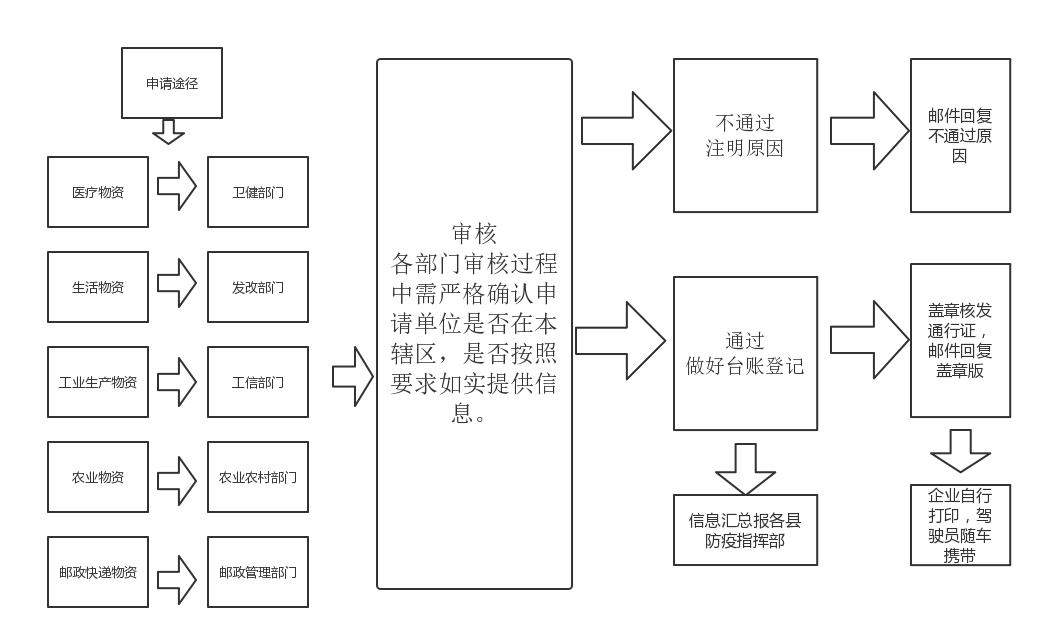 